OREMOS JUNTOSLAS BODAS DE CANÁ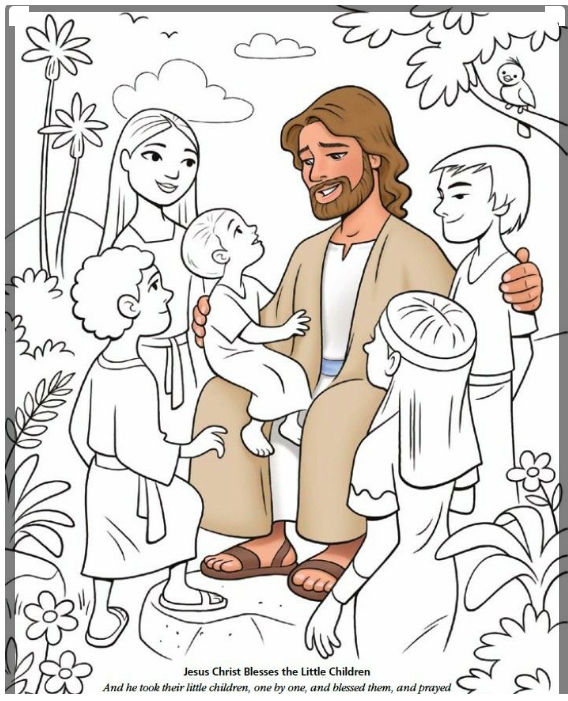 - Señor, dame unos ojos bien abiertos,para darme cuenta de lo que necesitan las personas. - Dame unas manos abiertas, para ayudar a quien precise mi tiempo, mi sonrisa o mi dinero. -Dame un corazón humilde, para pedir ayuda, como María, a Jesús y a los hermanos.